МІНІСТЕРСТВО ОСВІТИ І НАУКИ УКРАЇНИ 
НАЦІОНАЛЬНИЙ УНІВЕРСИТЕТ “ЛЬВІВСЬКА ПОЛІТЕХНІКА”                                                         «ЗАТВЕРДЖУЮ»                                                                               Ректор                                                                     Національного університету                                                                    “Львівська політехніка”                                                                    ________________Ю. Я. Бобало                                                                     “_____”_____________2022 р.освітньо-професійнА програмА«СистемНий АНАЛІЗ»Розглянуто та затверджено            на засіданні Вченої ради                Національного університету         “Львівська політехніка”                  від «      »                    2022 р. Протокол  №_      _Львів 2022ЛИСТ ПОГОДЖЕННЯосвітньо-професійної програми ПЕРЕДМОВАРозроблено відповідно до Стандарту вищої освіти України першого (бакалаврського) рівня, галузь знань — 12 Інформаційні технології, спеціальність — 124 Системний аналіз, затвердженого та введеного в дію наказом Міністерства освіти і науки України від 13.11.2018 р. №1245.Розроблено робочою групою науково-методичної комісії спеціальності 124 «Системний аналіз» Національного університету “Львівська політехніка” у складі:Гарант освітньої програми  ______________  	      О.М.Верес      . 			                                      (підпис)                                             (прізвище, ініціали)Проект освітньо-професійної програми обговорений та схвалений на засіданні Вченої ради навчально-наукового інституту комп’ютерних наук та інформаційних технологій Протокол №                        від «          » ___                   ____ 2022 р.Голова Вченої ради ІКНІ  ______________  	     М.О.Медиковський 			                                   (підпис)                                                  (прізвище, ініціали)Затверджено та надано чинностіНаказом ректора Національного університету “Львівська політехніка” від  «_    _» ___             ____   2022 р.     № ________Ця освітньо-професійна програма не може бути повністю або частково відтворена, тиражована та розповсюджена без дозволу Національного університету «Львівська політехніка».Профіль програми бакалавра зі спеціальності «Системний аналіз»Розподіл змісту освітньо-професійної програми за групами компонентів та циклами підготовки Перелік компонент освітньо-професійної програми4. Форма атестації здобувачів першого (бакалаврського) ступеня вищої освіти5. Взаємозв’язок між програмними компетентностями та компонентами освітньо-професійної програми бакалавразі спеціальності «Системний аналіз»Умовні позначення: ОКі – обов’язкова дисципліна, Ві – вибіркова дисципліна, і – номер дисципліни у переліку компонент освітньої складової, ІНТ – інтегральна компетентність, К01÷ К16 – загальна компетентність, К17÷ К27 – фахова (спеціальна) компетентність, ФКСj – спеціалізовано–професійні фахові компетентності, j – номер компетентності у переліку спеціалізовано–професійних фахових компетентностей освітньої складової.6. Забезпечення програмних результатів навчання відповідними компонентами освітньо-професійної програми бакалавра зі спеціальності 124 «Системний аналіз» Умовні позначення: ОКі – обов’язкова дисципліна, Ві – вибіркова дисципліна, і – номер дисципліни у переліку компонент освітньої складової, ПРm – програмні результати (знання, уміння), КОМm – програмні результати (комунікація), АіВm – програмні результати (автономія і відповідальність), m – номер програмного результату у переліку програмних результатів освітньої складової.Компоненти вибіркового блокуУмовні позначення: ОКі – обов’язкова дисципліна, Ві – вибіркова дисципліна, і – номер дисципліни у переліку компонент освітньої складової, ПРm – програмні результати (знання, уміння), КОМm – програмні результати (комунікація), АіВm – програмні результати (автономія і відповідальність), m – номер програмного результату у переліку програмних результатів освітньої складової.7. Структурно-логічна схема освітньо-професійної програми бакалавра зі спеціальності 124 «Системний аналіз» для лінії «Системи і методи прийняття рішень»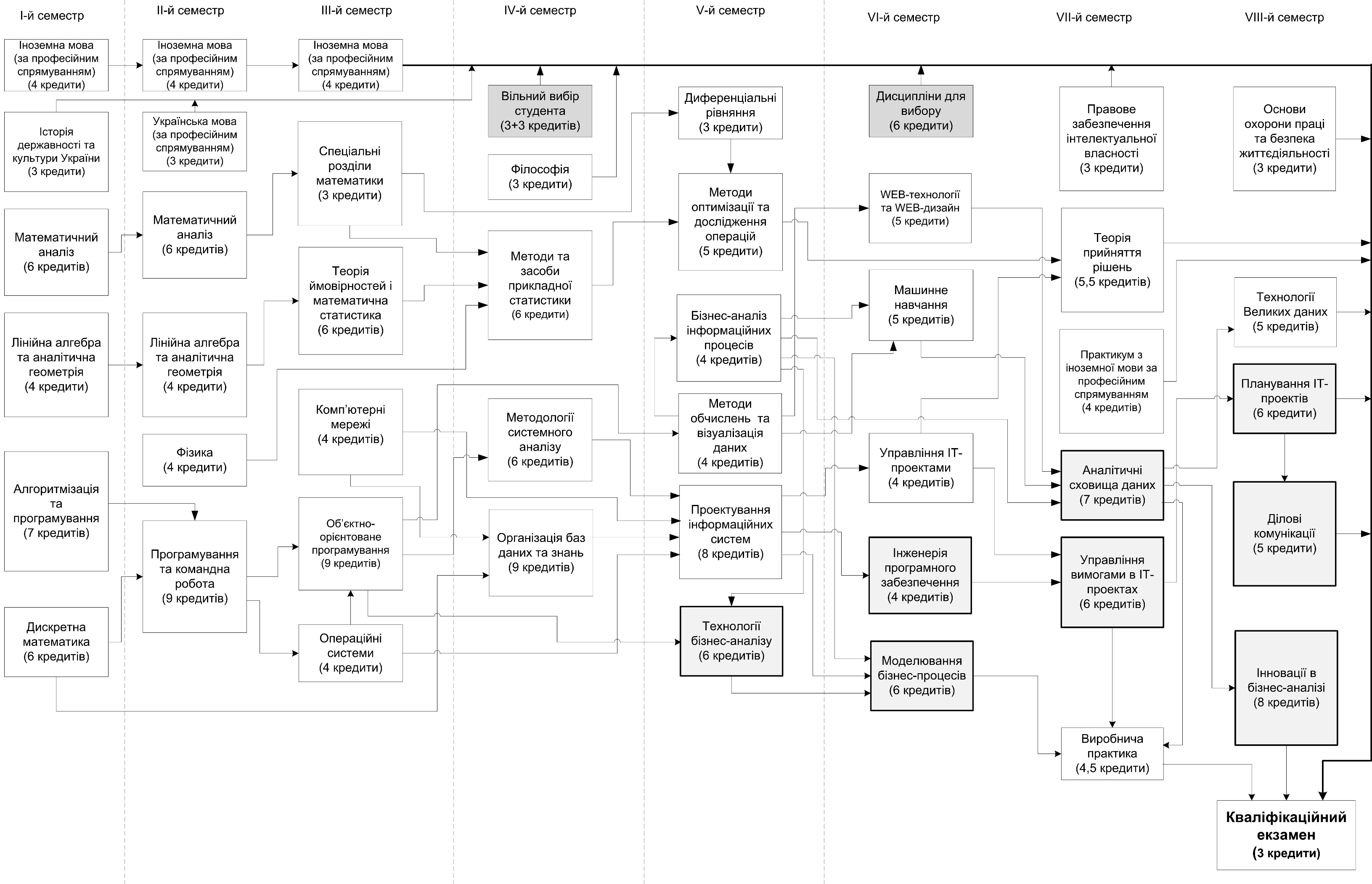 8. Структурно-логічна схема освітньо-професійної програми бакалавра зі спеціальності 124 «Системний аналіз» для лінії «Консолідована інформація»9. Структурно-логічна схема освітньо-професійної програми бакалавра зі спеціальності 124 «Системний аналіз» для лінії «Аналіз даних»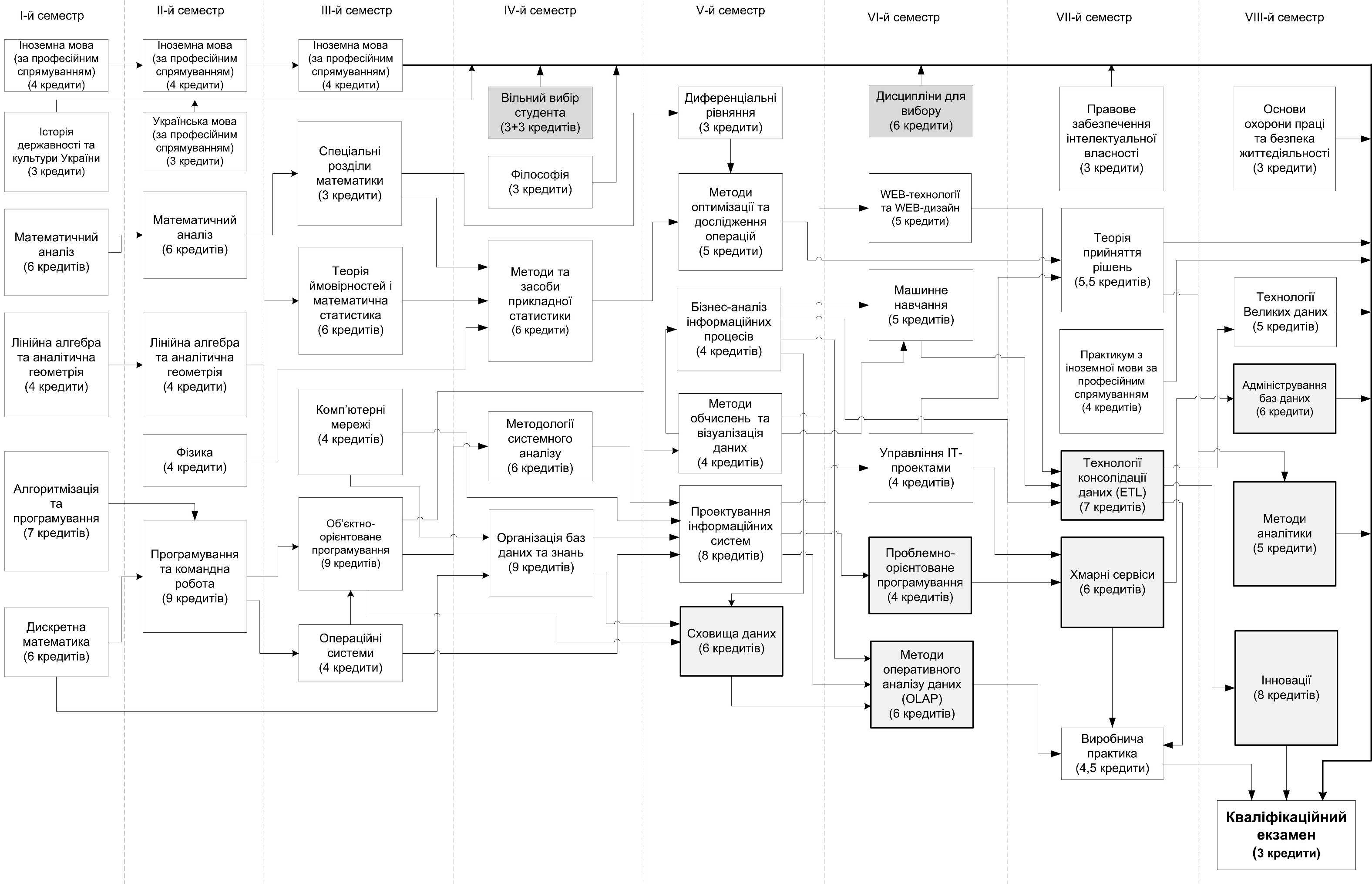 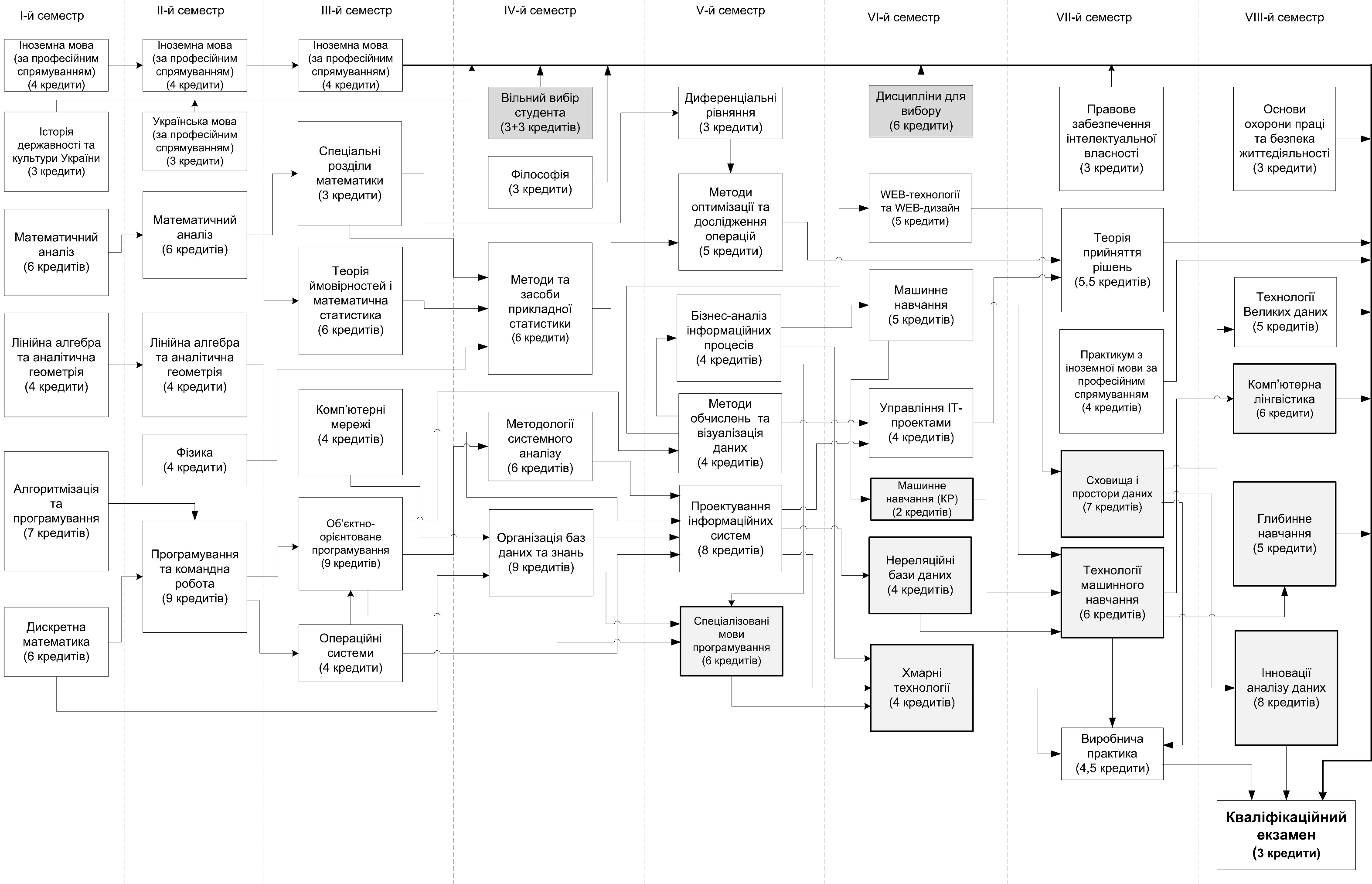 10. Перезарахування та визнання кредитів ЄКТС, 
отриманих у межах освітньої програми підготовки молодшого спеціалістаРозподіл навантаження здобувача вищої освіти, який вступає на базі освітнього ступеня «молодший бакалавр» (освітньо-кваліфікаційного рівня «молодший спеціаліст»), обсягом 180 кредитів, термін навчання 2 роки 10 місяців.Таблиця для перезарахування та визнання кредитів ЄКТС, отриманих в межах попередньої підготовки за ОПП молодшого бакалавра (молодшого спеціаліста)рівень вищої освітиПерший (бакалаврський) рівеньСТУПІНЬ вищої освітиБакалаврГАЛУЗЬ ЗНАНЬ12 – Інформаційні технологіїСПЕЦІАЛЬНІСТЬ124 – Системний аналізРівень вищої освітиПерший (бакалаврський) рівеньГалузь знань12 Інформаційні технологіїСпеціальність124 Системний аналізКваліфікаціяБакалавр з системного аналізуРОЗРОБЛЕНО І СХВАЛЕНОПОГОДЖЕНОНауково-методичною комісією спеціальності 124 Системний аналізПротокол №        . від «        »                           2022 р.Голова НМК спеціальності _______________ В.В. ЛитвинПроректор з науково-педагогічної роботи Національного університету «Львівська політехніка»______________О.Р. Давидчак«       »                               2022 р.РЕКОМЕНДОВАНОНачальник Навчально-методичного відділу університету ________________В.М. Свірідов«       »                                2022 р.Науково-методичною радою університетуПротокол №         . від «            »                            2022 р.Голова НМР університету _______________ А.Г. ЗагороднійДиректор Навчально-наукового інституту комп’ютерних наук та інформаційних технологій______________	 М.О.Медиковський «____»_____________2022 р.Верес Олег Михайлович– гарант, к.т.н., доцент, доцент кафедри ІСМЛитвин Василь Володимирович– д.т.н., професор, завідувач кафедри ІСМБерко Андрій Юліанович – д.т.н., професор кафедри ІСМПасічник Володимир Володимирович– д.т.н., професор кафедри ІСМДосин Дмитро Григорович – д.т.н., с.н.с, доцент кафедри ІСМБасюк Тарас Михайлович– к.т.н., доцент, доцент кафедри ІСМБачинський Тарас– Director, Big Data & Analytics в SoftServeНечепуренко Максим– Датасаінтист ІТ-компанії N-iXТріщ Галина Михайлівна– бізнес-аналітик ІТ-компанії GlobalLogicШвець Ольга Ігорівна– к.ф.-м.н., бізнес аналітик ІТ компанії СофтСервАндрущак Мар'ян– здобувач вищої освіти, бакалавр 4-го курсу спеціальності «Системний аналіз», група СА-41 Заньчак Марія– здобувач вищої освіти, бакалавр 4-го курсу спеціальності «Системний аналіз», група СА-42 1 – Загальна характеристика1 – Загальна характеристикаПовна назва закладу вищої освіти та структурного підрозділуНаціональний університет «Львівська політехніка»,кафедра «Інформаційні системи та мережі» Інститут комп’ютерних наук та інформаційних технологійРівень вищої освітиПерший (бакалаврський) рівеньСтупінь, що присуджуєтьсяБакалаврНазва галузі12 Інформаційні технологіїНазва спеціальності 124 Системний аналізНазва освітньої програмиСистемний аналізSystem AnalysisОбмеження щодо форм навчанняБез обмеженьОсвітня кваліфікаціяБакалавр з системного аналізуКваліфікація в дипломіСтупінь вищої освіти – БакалаврСпеціальність – 124 Системний аналізОсвітня програма – Системний аналізОпис предметної областіОб’єкт: математичні методи та інформаційні технології аналізу, моделювання, прогнозування, проектування та прийняття рішень стосовно складних систем різної природи (інформаційних, економічних, фінансових, соціальних,  технічних, організаційних, екологічних тощо).Ціль навчання: підготовка фахівців, здатних розробляти і застосовувати методи і засоби системного аналізу для вирішення складних проблем у різних сферах діяльності.Теоретичний зміст предметної області: теорія керування та прийняття рішень, математичне і комп’ютерне моделювання, математична статистика, аналіз даних, дослідження операцій, оптимізація систем та процесів.Методи, методика та технології: методи математичного моделювання, аналізу даних, оптимізації та дослідження операцій, прогнозування, оцінювання ризиків, теорії керування та прийняття рішень, теорії ігор та конфліктів, експертного оцінювання, сталого розвиткуІнструменти та обладнання: спеціалізоване програмне забезпеченняАкадемічні права випускниківМожливість навчання за програмою другого (магістерського)  рівня вищої освіти. Набуття додаткових кваліфікацій в системі післядипломної освіти.Обсяг кредитів ЄКТС, необхідних для здобуття першого (бакалаврського) ступеня вищої освітина базі повної загальної середньої освіти становить 240 кредитів ЄКТС, термін навчання 4 роки;на базі ступеня «молодший бакалавр» (освітньо-кваліфікаційного рівня «молодший спеціаліст») становить 180 кредитів ЄКТС, термін навчання 3 роки.Мінімум 50 % обсягу освітньої програми має бути спрямовано на забезпечення загальних та спеціальних (фахових) компетентностей за спеціальністю, визначених Стандартом вищої освіти.Наявність акредитаціїАкредитована МОН УкраїниЦикл/рівеньНРК України – 7 рівень,  FQ-EHEA – перший цикл, QF-LLL – 6 рівеньПередумовиПовна загальна середня освіта Мова(и) викладанняУкраїнська моваОсновні поняття та їхні означенняУ програмі використано основні поняття та їх визначення відповідно до Закону України «Про вищу освіту», а також Стандарт вищої освіти України: перший (бакалаврський) рівень, галузь знань — 12 Інформаційні технології, спеціальність — 124 Системний аналіз.2 – Мета освітньої програми2 – Мета освітньої програмиЗабезпечити студентам здобуття теоретичних знань та практичних умінь і навичок, достатніх для успішного виконання комплексного аналізу, прогнозування, проектування та ухвалення рішень в складних системах різної природи на основі системної методології математичними методами і програмними засобами з використанням сучасних інформаційних технологій, фундаментальних і прикладних методів аналізу та синтезу для розв’язування проблем у різних галузях науки, техніки, фінансів, соціально-економічній та політичній сферах, глобальних та локальних екологічних проблемах та народному господарстві в цілому. 3 - Характеристика освітньої програми3 - Характеристика освітньої програмиОрієнтація освітньої програмиПрограма базується на загальновідомих наукових результатах зі врахуванням сьогоднішнього стану системного аналізу; акцент на готовність працювати й набувати навички знань з інформаційних технологій, математичного та комп’ютерного моделювання процесів і систем різної природи, задач прогнозування, оптимізації, системного аналізу та прийняття рішень, аналізу та синтезу даних і знань тощо.Основний фокус освітньої програми та спеціалізаціїЗагальна освіта в галузі системного аналізу та інформаційних технологій, а також здатність до аналізу, прогнозування, проектування прийняття рішень в складних системах різної природи на основі системної методології.Особливості та відмінностіЗагалом є 3 лінії.Лінія 1. Системи і методи прийняття рішеньПоглиблене вивчення і знання перспективних напрямів комп’ютерного моделювання процесів розроблення сучасних програмних комплексів і систем підтримки прийняття рішень.Лінія 2. Консолідована інформаціяПоглиблене вивчення і знання перспективних напрямів комп’ютерного моделювання процесів розроблення сучасних систем консолідованої інформації, глибокі знання технологій проектування сховищ і просторів даних.Лінія 3. Аналітика данихПрограма розвиває перспективні напрями аналізу даних на різних етапах створення та застосування інформаційних систем, а також глибокі знання зі видобування та аналізу даних.4 – Придатність випускників освітньої програми до працевлаштування та подальшого навчання4 – Придатність випускників освітньої програми до працевлаштування та подальшого навчанняПридатність до працевлаштуванняРобочі місця у сфері інформаційних технологій, комунікації та управління ІТ-проектами: IT-компанії, фінансові компанії, страхові компанії, державні установи, консультування. Подальше навчанняМожливість навчання за програмою другого (магістерського)  рівня вищої освіти. Набуття додаткових кваліфікацій в системі післядипломної освіти. 5 – Викладання та оцінювання5 – Викладання та оцінюванняВикладання та навчанняЛекції, практичні заняття, виконання курсових робіт, дослідницькі лабораторні роботи, самостійна робота на основі підручників, навчальних посібників та конспектів лекцій, консультації зі викладачами, підготовка до кваліфікаційного екзамену.ОцінюванняПисьмові та усні екзамени, лабораторні звіти, усні презентації, кваліфікаційний екзамен.6 – Програмні компетентності6 – Програмні компетентностіІнтегральна компетентність(ІНТ)Здатність розв’язувати складні спеціалізовані задачі та практичні проблеми системного аналізу у професійній діяльності або в процесі навчання, що передбачають застосування теоретичних положень та методів системного аналізу та інформаційних технологій і характеризуються комплексністю та невизначеністю умовЗагальні компетентностіК01. Здатність до абстрактного мислення, аналізу та синтезу.К02. Здатність застосовувати знання у практичних ситуаціях.К03. Здатність планувати і управляти часом.К04. Знання та розуміння предметної області та розуміння професійної діяльності.К05. Здатність спілкуватися державною мовою усно і письмово.К06. Здатність спілкуватися іноземною мовою.К07. Здатність до пошуку, оброблення та аналізу інформації з різних джерел.К08. Здатність бути критичним і самокритичним.К09. Здатність до адаптації та дії в новій ситуації.К10. Здатність працювати автономно.К11. Здатність генерувати нові ідеї (креативність).К12. Здатність працювати в команді.К13. Здатність працювати в міжнародному контексті.К14. Здатність оцінювати та забезпечувати якість виконуваних робіт.К15. Здатність реалізувати свої права і обов’язки як члена суспільства, усвідомлювати цінності громадянського (вільного демократичного) суспільства та необхідність його сталого розвитку, верховенства права, прав і свобод людини і громадянина в Україні.К16. Здатність зберігати та примножувати моральні, культурні, наукові цінності і досягнення суспільства на основі розуміння історії та закономірностей розвитку предметної області, її місця у загальній системі знань про природу і суспільство та у розвитку суспільства, техніки і технологій, використовувати різні види та форми рухової активності для активного відпочинку та ведення здорового способу життя.Спеціальні (фахові, предметні) компетентностіК17. Здатність використовувати системний аналіз як сучасну міждисциплінарну методологію, що базується на прикладних математичних методах та сучасних інформаційних технологіях і орієнтована на вирішення задач аналізу і синтезу технічних, економічних, соціальних, екологічних та інших складних систем.К18. Здатність формалізувати проблеми, описані природною мовою, у тому числі за допомогою математичних методів, застосовувати загальні підходи до математичного моделювання конкретних процесів.К19. Здатність будувати математично коректні моделі статичних та динамічних процесів і систем із зосередженими та розподіленими параметрами із врахуванням невизначеності зовнішніх та внутрішніх факторів.К20. Здатність визначати основні чинники, які впливають на розвиток фізичних, економічних, соціальних процесів, виокремлювати в них стохастичні та невизначені показники, формулювати їх у вигляді випадкових або нечітких величин, векторів, процесів та досліджувати залежності між ними.К21. Здатність формулювати задачі оптимізації при проектуванні систем управління та прийняття рішень, а саме: математичні моделі, критерії оптимальності, обмеження, цілі управління; обирати раціональні методи та алгоритми розв’язання задач оптимізації та оптимального керування.К22. Здатність до комп’ютерної реалізації математичних моделей реальних систем і процесів; проектувати, застосовувати і супроводжувати програмні засоби моделювання, прийняття рішень, оптимізації, обробки інформації, інтелектуального аналізу даних.К23. Здатність використовувати сучасні інформаційні технології для комп’ютерної реалізації математичних моделей та прогнозування поведінки конкретних систем а саме: об’єктно-орієнтований підхід при проектуванні складних систем різної природи, прикладні математичні пакети, застосування баз даних і знань.К24. Здатність організовувати роботу з аналізу та проектування складних систем, створення відповідних інформаційних технологій та програмного забезпечення.К25. Здатність представляти математичні аргументи і висновки з них з ясністю і точністю і в таких формах, які підходять для аудиторії як усно так і в письмовій формі.К26. Здатність розробляти експериментальні та спостережувальні дослідження і аналізувати дані, отримані в них.К27. Здатність системно аналізувати свою професійну і соціальну діяльність, оцінювати накопичений досвідКомпетентності професійного спрямування (ФКС)Лінія 1. Системи і методи прийняття рішень1.1. Здатність формулювати (роблячи презентації, або представляючи звіти) нові гіпотези та наукові задачі в області системного аналізу, прийняття рішень та бізнес-аналізу, вибирати належні напрями і відповідні методи і техніки для їхнього розв’язування.1.2. Здатність ефективно проводити системний аналіз, здійснювати вибір концептуальної моделі середовища інформаційної системи на основі математичних моделей і методів прийняття рішень, параметризацію компонентів інтелектуальної системи підтримки прийняття рішень, моделювання бізнес-процесів, планування ІТ-проектів, управління вимогами в ІТ-проектах..Лінія 2. Консолідована інформація2.1. Здатність ефективно проводити системний аналіз, здійснювати вибір концептуальної моделі середовища інформаційної системи на основі консолідації даних і знань, формувати вимоги відповідності інформаційної системи технічному завданню;2.2. Здатність вивчати та критично оцінювати нові методології проведення системного аналізу та застосування технологій консолідації даних і знань, ґрунтуючись на фахових у цих областях наукових літературних джерелах.Лінія 3. Аналітика даних3.1. Здатність ефективно проводити системний аналіз, здійснювати дослідження, видобування та аналіз даних з різноманітних інформаційних ресурсів на основі математичних моделей і методів науки про дані для процесів підтримки ухвалення рішень.3.2. Здатність бути лідером розроблення та виконання проекту з розроблення засобів і технологій аналітики даних, хмарних технологій, розподілених систем та паралельних обчислень.7 – Програмні результати навчання7 – Програмні результати навчанняПР01. Знати і вміти застосовувати на практиці диференціальне та інтегральне числення, ряди та інтеграл Фурьє, аналітичну геометрію, лінійну алгебру та векторний аналіз, функціональний аналіз та дискретну математику в обсязі, необхідному для вирішення типових завдань системного аналізу.ПР02. Вміти використовувати стандартні схеми для розв’язання комбінаторних та логічних  задач, що сформульовані природною мовою, застосовувати класичні алгоритми для перевірки властивостей та класифікації об’єктів, множин, відношень, графів, груп, кілець, решіток, булевих функцій тощо.ПР03. Вміти визначати ймовірнісні розподіли стохастичних показників та факторів, що впливають на характеристики досліджуваних процесів, досліджувати властивості та знаходити характеристики багатовимірних випадкових векторів та використовувати їх для розв’язання прикладних задач, формалізувати стохастичні показники та фактори у вигляді випадкових величин, векторів, процесів.ПР04. Знати та вміти застосовувати базові методи якісного аналізу та інтегрування звичайних диференціальних рівнянь і систем, диференціальних рівнянь в частинних похідних, в тому числі рівнянь математичної фізики.ПР05. Знати основні положення теорії метричних просторів, лебегівської теорії міри та інтеграла, теорії обмежених лінійних операторів в банахових та гільбертових просторах, застосовувати техніку і методи функціонального аналізу для розв’язання задач керування складними процесами в умовах невизначеності.ПР06. Знати та вміти застосовувати основні методи постановки та вирішення задач системного аналізу в умовах невизначеності цілей, зовнішніх умов та конфліктів.ПР07. Знати основи теорії оптимізації, оптимального керування, теорії прийняття рішень, вміти застосовувати їх на практиці для розв’язування прикладних задач управління і проектування складних систем.ПР08. Володіти сучасними методами розробки програм і програмних комплексів та прийняття оптимальних рішень щодо складу програмного забезпечення, алгоритмів процедур і операцій.ПР09. Вміти створювати ефективні алгоритми для обчислювальних задач системного аналізу та систем підтримки прийняття рішень.ПР10. Знати архітектуру сучасних обчислювальних систем і комп’ютерних мереж.ПР11. Знати і вміти застосовувати на практиці системи управління базами даних і знань та інформаційні системи.ПР12. Застосовувати методи і засоби роботи з даними і знаннями, методи математичного, логіко-семантичного, об’єктного та імітаційного моделювання, технології системного і статистичного аналізу.ПР13. Проектувати, реалізовувати, тестувати, впроваджувати, супроводжувати, експлуатувати програмні засоби роботи з даними і знаннями в комп’ютерних системах і мережах.ПР14. Розуміти і застосовувати на практиці методи статистичного моделювання і прогнозування, оцінювати вихідні дані.ПР15. Розуміти українську та іноземну мови на рівні, достатньому для обробки фахових інформаційно-літературних джерел, професійного усного і письмового спілкування, написання текстів за фаховою тематикою.ПР16. Розуміти і реалізувати свої права і обов’язки як члена суспільства, усвідомлювати цінності вільного демократичного суспільства, верховенства права, прав і свобод людини і громадянина в Україні.ПР17. Зберігати та примножувати досягнення і цінності суспільства на основі розуміння місця предметної області у загальній системі знань, використовувати різні види та форми рухової активності для ведення здорового способу життя.ПР01. Знати і вміти застосовувати на практиці диференціальне та інтегральне числення, ряди та інтеграл Фурьє, аналітичну геометрію, лінійну алгебру та векторний аналіз, функціональний аналіз та дискретну математику в обсязі, необхідному для вирішення типових завдань системного аналізу.ПР02. Вміти використовувати стандартні схеми для розв’язання комбінаторних та логічних  задач, що сформульовані природною мовою, застосовувати класичні алгоритми для перевірки властивостей та класифікації об’єктів, множин, відношень, графів, груп, кілець, решіток, булевих функцій тощо.ПР03. Вміти визначати ймовірнісні розподіли стохастичних показників та факторів, що впливають на характеристики досліджуваних процесів, досліджувати властивості та знаходити характеристики багатовимірних випадкових векторів та використовувати їх для розв’язання прикладних задач, формалізувати стохастичні показники та фактори у вигляді випадкових величин, векторів, процесів.ПР04. Знати та вміти застосовувати базові методи якісного аналізу та інтегрування звичайних диференціальних рівнянь і систем, диференціальних рівнянь в частинних похідних, в тому числі рівнянь математичної фізики.ПР05. Знати основні положення теорії метричних просторів, лебегівської теорії міри та інтеграла, теорії обмежених лінійних операторів в банахових та гільбертових просторах, застосовувати техніку і методи функціонального аналізу для розв’язання задач керування складними процесами в умовах невизначеності.ПР06. Знати та вміти застосовувати основні методи постановки та вирішення задач системного аналізу в умовах невизначеності цілей, зовнішніх умов та конфліктів.ПР07. Знати основи теорії оптимізації, оптимального керування, теорії прийняття рішень, вміти застосовувати їх на практиці для розв’язування прикладних задач управління і проектування складних систем.ПР08. Володіти сучасними методами розробки програм і програмних комплексів та прийняття оптимальних рішень щодо складу програмного забезпечення, алгоритмів процедур і операцій.ПР09. Вміти створювати ефективні алгоритми для обчислювальних задач системного аналізу та систем підтримки прийняття рішень.ПР10. Знати архітектуру сучасних обчислювальних систем і комп’ютерних мереж.ПР11. Знати і вміти застосовувати на практиці системи управління базами даних і знань та інформаційні системи.ПР12. Застосовувати методи і засоби роботи з даними і знаннями, методи математичного, логіко-семантичного, об’єктного та імітаційного моделювання, технології системного і статистичного аналізу.ПР13. Проектувати, реалізовувати, тестувати, впроваджувати, супроводжувати, експлуатувати програмні засоби роботи з даними і знаннями в комп’ютерних системах і мережах.ПР14. Розуміти і застосовувати на практиці методи статистичного моделювання і прогнозування, оцінювати вихідні дані.ПР15. Розуміти українську та іноземну мови на рівні, достатньому для обробки фахових інформаційно-літературних джерел, професійного усного і письмового спілкування, написання текстів за фаховою тематикою.ПР16. Розуміти і реалізувати свої права і обов’язки як члена суспільства, усвідомлювати цінності вільного демократичного суспільства, верховенства права, прав і свобод людини і громадянина в Україні.ПР17. Зберігати та примножувати досягнення і цінності суспільства на основі розуміння місця предметної області у загальній системі знань, використовувати різні види та форми рухової активності для ведення здорового способу життя.Лінія 1. Системи і методи прийняття рішеньПР 1.1. Здатність продемонструвати знання базових та спеціалізованих технологій для проведення бізнес-аналізу. ПР 1.2. Здатність продемонструвати знання теоретичних основ моделювання бізнес-процесів.ПР 1.3. Здатність володіти базовими навичками в області управління вимогами та процесами виконання ІТ проекту.ПР 1.4. Здатність продемонструвати знання та навички розробляти програмне забезпечення СППР на основі алгоритмічного, структурного, об’єктно-орієнтованого, компонентного, аспектно-орієнтованого, сервіс-орієнтованого, мульти-агентного та інших сучасних підходів.ПР 1.5. Здатність володіти базовими навиками розроблення планів ділових комунікацій у проекті СППР, підготовлення та ведення нарад, виявлення проблем і діагностика конфліктів при виконанні робіт.ПР Здатність продемонструвати базові навички методів і засобів календарного та ресурсного планування ІТ-проекту, оцінювати етапні та кінцеві результати виконання робіт ІТ-проекту та здійснювати коригування параметрів ІТ-проекту.ПР 1.7. Здатність володіти базовими технологіями розроблення та реалізації концептуального моделювання аналітичних сховищ даних.ПР 1.8. Здатність продемонструвати базові уміння у застосуванні інноваційних підходів до процесу бізнес-аналізу.Лінія 2. Консолідована інформаціяПР 2.1. Здатність продемонструвати знання технологій опрацювання інформаційних ресурсів, методів будови моделі інформаційних потоків, проектувати сховища і простори даних, бази знань, використовуючи діаграмну техніку і стандарти розроблення інформаційних систем.ПР 2.2. Здатність володіти методами оперативної аналітичної обробки багатовимірних даних (збір, зберігання, аналіз) для динамічного багатовимірного аналізу консолідованих даних підприємства, направленого на підтримку аналітичних та навігаційних видів діяльності користувача, аналізу діяльності корпорації та прогнозування майбутнього стану з метою підтримки ухвалення управлінських рішень.ПР 2.3. Володіти принципами побудови і структури програм написаних на мові C#, будувати повноцінні алгоритми та реалізовувати основну функціональність у своїх програмах, освоїти структурний, об'єктно-орієнтований, функціональний та подійно-орієнтований підходи програмування, створювати програмні рішення та проекти використовуючи Visual Studio, можливості мови C # і платформи .Net.ПР 2.4. Здатність продемонструвати базові знання технологій консолідації даних (процес ETL (extraction, transformation, loading)) для розв’язку завдання отримання даних з різнотипних джерел, їхнього перетворення до вигляду, придатного для зберігання в певній структурі, а також завантаження до відповідної бази або сховища даних.ПР 2.5. Здатність володіти методами адміністрування баз даних для забезпечення функції управління та підтримки програмного забезпечення систем управління базами даних. ПР 2.6. Здатність продемонструвати навички роботи з експертними та текстологічними джерелами інформації для інтеграції даних і знань в області діяльності організації за допомогою методів набуття знань, подання знань, класифікації і компіляції знань.ПР 2.7. Здатність володіти базовими знаннями в галузі хмарних обчислень для здійснення оптимального вибору та застосування хмарних сервісів.ПР 2.8. Здатність продемонструвати базові уміння у застосуванні інноваційних підходів до консолідації ресурсів інформаційних систем.Лінія 3. Аналітика данихПР 3.1. Здатність розробляти програмні засоби для процесів аналізу даних за допомогою спеціальних мов програмування, використовуючи результати обстеження, запити, особливості обраного способу подання даних.ПР 3.2. Здатність проектувати концептуальні, логічні та фізичні моделі нереляційних баз даних, розробляти та оптимізувати запити до них.ПР 3.3. Здатність володіти базовими знаннями парадигми хмарних технологій для реалізації високопродуктивних обчислень на основі хмарних сервісів і технологій, паралельних і розподілених обчислень при розробці й експлуатації розподілених систем паралельної ПР обробки інформації.ПР 3.4. Здатність продемонструвати базові знання методології проектування та інформаційних технологій створення сховища, вітрини та просторів даних.ПР 3.5. Здатність володіти базовими знаннями методів машинного навчання, що ґрунтуються на навчанні ознак даних, множини алгоритмів моделювання високорівневої абстракції в даних. ПР 3.6. Здатність володіти достатніми знаннями математичних моделей і методів для побудови лінгвістичного забезпечення для комп’ютерних систем опрацювання даних для виконання практичних завдань.ПР 3.7. Здатність продемонструвати базові знання та навики застосування технологій машинного навчання.ПР 3.8. Здатність володіти базовими знаннями та уміннями у застосуванні інноваційних підходів до процесу аналізу даних.Лінія 1. Системи і методи прийняття рішеньПР 1.1. Здатність продемонструвати знання базових та спеціалізованих технологій для проведення бізнес-аналізу. ПР 1.2. Здатність продемонструвати знання теоретичних основ моделювання бізнес-процесів.ПР 1.3. Здатність володіти базовими навичками в області управління вимогами та процесами виконання ІТ проекту.ПР 1.4. Здатність продемонструвати знання та навички розробляти програмне забезпечення СППР на основі алгоритмічного, структурного, об’єктно-орієнтованого, компонентного, аспектно-орієнтованого, сервіс-орієнтованого, мульти-агентного та інших сучасних підходів.ПР 1.5. Здатність володіти базовими навиками розроблення планів ділових комунікацій у проекті СППР, підготовлення та ведення нарад, виявлення проблем і діагностика конфліктів при виконанні робіт.ПР Здатність продемонструвати базові навички методів і засобів календарного та ресурсного планування ІТ-проекту, оцінювати етапні та кінцеві результати виконання робіт ІТ-проекту та здійснювати коригування параметрів ІТ-проекту.ПР 1.7. Здатність володіти базовими технологіями розроблення та реалізації концептуального моделювання аналітичних сховищ даних.ПР 1.8. Здатність продемонструвати базові уміння у застосуванні інноваційних підходів до процесу бізнес-аналізу.Лінія 2. Консолідована інформаціяПР 2.1. Здатність продемонструвати знання технологій опрацювання інформаційних ресурсів, методів будови моделі інформаційних потоків, проектувати сховища і простори даних, бази знань, використовуючи діаграмну техніку і стандарти розроблення інформаційних систем.ПР 2.2. Здатність володіти методами оперативної аналітичної обробки багатовимірних даних (збір, зберігання, аналіз) для динамічного багатовимірного аналізу консолідованих даних підприємства, направленого на підтримку аналітичних та навігаційних видів діяльності користувача, аналізу діяльності корпорації та прогнозування майбутнього стану з метою підтримки ухвалення управлінських рішень.ПР 2.3. Володіти принципами побудови і структури програм написаних на мові C#, будувати повноцінні алгоритми та реалізовувати основну функціональність у своїх програмах, освоїти структурний, об'єктно-орієнтований, функціональний та подійно-орієнтований підходи програмування, створювати програмні рішення та проекти використовуючи Visual Studio, можливості мови C # і платформи .Net.ПР 2.4. Здатність продемонструвати базові знання технологій консолідації даних (процес ETL (extraction, transformation, loading)) для розв’язку завдання отримання даних з різнотипних джерел, їхнього перетворення до вигляду, придатного для зберігання в певній структурі, а також завантаження до відповідної бази або сховища даних.ПР 2.5. Здатність володіти методами адміністрування баз даних для забезпечення функції управління та підтримки програмного забезпечення систем управління базами даних. ПР 2.6. Здатність продемонструвати навички роботи з експертними та текстологічними джерелами інформації для інтеграції даних і знань в області діяльності організації за допомогою методів набуття знань, подання знань, класифікації і компіляції знань.ПР 2.7. Здатність володіти базовими знаннями в галузі хмарних обчислень для здійснення оптимального вибору та застосування хмарних сервісів.ПР 2.8. Здатність продемонструвати базові уміння у застосуванні інноваційних підходів до консолідації ресурсів інформаційних систем.Лінія 3. Аналітика данихПР 3.1. Здатність розробляти програмні засоби для процесів аналізу даних за допомогою спеціальних мов програмування, використовуючи результати обстеження, запити, особливості обраного способу подання даних.ПР 3.2. Здатність проектувати концептуальні, логічні та фізичні моделі нереляційних баз даних, розробляти та оптимізувати запити до них.ПР 3.3. Здатність володіти базовими знаннями парадигми хмарних технологій для реалізації високопродуктивних обчислень на основі хмарних сервісів і технологій, паралельних і розподілених обчислень при розробці й експлуатації розподілених систем паралельної ПР обробки інформації.ПР 3.4. Здатність продемонструвати базові знання методології проектування та інформаційних технологій створення сховища, вітрини та просторів даних.ПР 3.5. Здатність володіти базовими знаннями методів машинного навчання, що ґрунтуються на навчанні ознак даних, множини алгоритмів моделювання високорівневої абстракції в даних. ПР 3.6. Здатність володіти достатніми знаннями математичних моделей і методів для побудови лінгвістичного забезпечення для комп’ютерних систем опрацювання даних для виконання практичних завдань.ПР 3.7. Здатність продемонструвати базові знання та навики застосування технологій машинного навчання.ПР 3.8. Здатність володіти базовими знаннями та уміннями у застосуванні інноваційних підходів до процесу аналізу даних.Комунікація (КОМ)Уміння спілкуватись, включаючи усну та письмову комунікацію українською та іноземною мовами (англійською, німецькою, італійською, французькою, іспанською). спілкування з професійних питань, у тому числі іноземною мовою, усно та письмовоЗдатність використання різноманітних методів, зокрема сучасних інформаційних технологій, для ефективно спілкування на професійному та соціальному рівнях.Автономія 
і відповідальність (АіВ)Здатність адаптуватись до нових ситуацій та приймати відповідні рішення.Здатність усвідомлювати необхідність навчання впродовж усього життя з метою поглиблення набутих та здобуття нових фахових знань.Здатність відповідально ставитись до виконуваної роботи, самостійно приймати рішення, досягати поставленої мети з дотриманням вимог професійної етики.Здатність демонструвати розуміння основних екологічних засад, охорони праці та безпеки життєдіяльності та їх застосування.8 – Ресурсне забезпечення реалізації програми8 – Ресурсне забезпечення реалізації програмиОсновні характеристики кадрового забезпечення80% науково-педагогічних працівників задіяних до викладання професійно-орієнтованих дисциплін зі спеціальності 124 «Системний аналіз» мають наукові ступені та вчені звання, з досвідом практичної роботи за фахом 40%.Основні характеристики матеріально-технічного забезпеченняВикористання сучасних комп’ютерних засобів та спеціалізованого програмного забезпечення.Основні характеристики інформаційно-методичного забезпеченняВикористання віртуального навчального середовища Національного університету «Львівська політехніка» та авторських розробок науково-педагогічних працівників, а саме: підручників та навчальних посібників з грифом МОН України серій «Інформатика», «Комп’ютинґ» і «Консолідована інформація»; підручників та навчальних посібників з грифом Вченої ради НУ «Львівська політехніка».9 – Академічна мобільність9 – Академічна мобільністьНаціональна кредитна мобільністьНа основі двосторонніх договорів між Національним університетом «Львівська політехніка» та технічними університетами України.Міжнародна кредитна мобільністьНа основі двосторонніх  договорів між Національним університетом «Львівська політехніка» та вищими навчальними закладами зарубіжних країн-партнерів.Навчання іноземних здобувачів вищої освітиМожливе, після вивчення курсу української мови.№ п/пЦикл підготовкиОбсяг навчального навантаження здобувача вищої освіти 
(кредитів / %)Обсяг навчального навантаження здобувача вищої освіти 
(кредитів / %)Обсяг навчального навантаження здобувача вищої освіти 
(кредитів / %)№ п/пЦикл підготовкиОбов’язкові компоненти освітньо-професійної програмиВибіркові компоненти освітньо-професійної програмиВсього за весь термін навчання 123451.Цикл загальної підготовки81/346/2,587/362.Цикл професійної підготовки99/41 54/22,5153/64Всього за весь термін навчанняВсього за весь термін навчання180/7560/25240/100КодНазва компонента ОПОбсяг компонента в кредитах ЄКТСФорма підсумкового контролю1235Обов’язкові компоненти освітньо-професійної програмиОбов’язкові компоненти освітньо-професійної програмиОбов’язкові компоненти освітньо-професійної програмиОбов’язкові компоненти освітньо-професійної програмиІ. Цикл загальної підготовкиІ. Цикл загальної підготовкиІ. Цикл загальної підготовкиІ. Цикл загальної підготовкиОК1Іноземна мова (за професійним спрямуванням)12екзаменОК2Історія державності та культури України3екзаменОК3Українська мова (за професійним спрямуванням)3екзаменОК4Практикум з іноземної мови за професійним спрямуванням4диф. залікОК5Філософія3екзаменОК6Правове забезпечення інтелектуальної власності3диф. залікОК7Лінійна алгебра і аналітична геометрія8екзаменОК8Дискретна математика6екзаменОК9Математичний аналіз12екзаменОК10Фізика4екзаменОК11Методи та засоби прикладної статистики6екзаменОК12Теорія ймовірностей і математична статистика6екзаменОК13Диференціальні рівняння3диф. залікОК14Методи оптимізації та дослідження операцій5екзаменОК15Спеціальні розділи математики3екзаменВсього за цикл:81ІІ. Цикл професійної підготовкиІІ. Цикл професійної підготовкиІІ. Цикл професійної підготовкиІІ. Цикл професійної підготовкиІІ. Цикл професійної підготовкиІІ. Цикл професійної підготовкиОК16Алгоритмізація та програмування Алгоритмізація та програмування 77екзаменОК17Програмування та командна робота (разом із КР)Програмування та командна робота (разом із КР)99екзаменОК18Об’єктно-орієнтоване програмування (разом із КР)Об’єктно-орієнтоване програмування (разом із КР)99екзаменОК19Операційні системиОпераційні системи44диф. залікОК20Web-технології та web-дизайнWeb-технології та web-дизайн55екзаменОК21Організація баз даних та знань (разом із КР)Організація баз даних та знань (разом із КР)99екзаменОК22Методології системного аналізуМетодології системного аналізу66екзаменОК23Бізнес-аналіз інформаційних процесівБізнес-аналіз інформаційних процесів44екзаменОК24Управління ІТ-проектамиУправління ІТ-проектами44екзаменОК25Проектування інформаційних систем (разом із КР)Проектування інформаційних систем (разом із КР)88екзаменОК26Машинне навчанняМашинне навчання55екзаменОК27Основи охорони праці та безпека життєдіяльностіОснови охорони праці та безпека життєдіяльності33диф. залікОК28Комп’ютерні мережіКомп’ютерні мережі44екзаменОК29Методи обчислень та візуалізація данихМетоди обчислень та візуалізація даних44екзаменОК30Теорія прийняття рішеньТеорія прийняття рішень5,55,5екзаменОК31Технології великих данихТехнології великих даних55екзаменОК32Виробнича практикаВиробнича практика4,54,5диф. залікОК33Кваліфікаційний екзаменКваліфікаційний екзамен33Всього за цикл:Всього за цикл:9999Разом обов’язкові компоненти:Разом обов’язкові компоненти:180180Вибіркові компоненти  освітньо-професійної програмиВибіркові компоненти  освітньо-професійної програмиВибіркові компоненти  освітньо-професійної програмиВибіркові компоненти  освітньо-професійної програмиВибіркові компоненти  освітньо-професійної програмиВибіркові компоненти  освітньо-професійної програмиІ. Цикл загальної підготовкиІ. Цикл загальної підготовкиІ. Цикл загальної підготовкиІ. Цикл загальної підготовкиІ. Цикл загальної підготовкиІ. Цикл загальної підготовкиВсього за цикл:Всього за цикл:6ІІ. Цикл професійної та практичної підготовкиІІ. Цикл професійної та практичної підготовкиІІ. Цикл професійної та практичної підготовкиІІ. Цикл професійної та практичної підготовкиІІ. Цикл професійної та практичної підготовкиІІ. Цикл професійної та практичної підготовкиКомпоненти вибіркового блоку 1: Системи і методи прийняття рішеньКомпоненти вибіркового блоку 1: Системи і методи прийняття рішеньКомпоненти вибіркового блоку 1: Системи і методи прийняття рішеньКомпоненти вибіркового блоку 1: Системи і методи прийняття рішеньКомпоненти вибіркового блоку 1: Системи і методи прийняття рішеньКомпоненти вибіркового блоку 1: Системи і методи прийняття рішеньВ1.1Технології бізнес-аналізуТехнології бізнес-аналізу66екзаменВ1.2Моделювання бізнес-процесів (разом із КР)Моделювання бізнес-процесів (разом із КР)66екзаменВ1.3Управління вимогами в ІТ-проектахУправління вимогами в ІТ-проектах66екзаменВ1.4Інженерія програмного забезпеченняІнженерія програмного забезпечення44екзаменВ1.5Ділові комунікаціїДілові комунікації55екзаменВ1.6Планування ІТ-проектівПланування ІТ-проектів66екзаменВ1.7Аналітичні сховища даних (разом із КР)Аналітичні сховища даних (разом із КР)77екзаменВ1.8Інновації в бізнес-аналізі (разом із КР)Інновації в бізнес-аналізі (разом із КР)88екзаменВсього за цикл:Всього за цикл:4848Компоненти вибіркового блоку 2: Консолідована інформаціяКомпоненти вибіркового блоку 2: Консолідована інформаціяКомпоненти вибіркового блоку 2: Консолідована інформаціяКомпоненти вибіркового блоку 2: Консолідована інформаціяВ2.1Сховища даних 6екзаменВ2.2Методи оперативного аналізу даних (разом із КР)6екзаменВ2.3Проблемно-орієнтоване програмування4екзаменВ2.4Технології консолідації даних (разом із КР)7екзаменВ2.5Адміністрування баз даних6екзаменВ2.6Методи аналітики5екзаменВ2.7Хмарні сервіси6екзаменВ2.8Інновації (разом із КР)8екзаменВсього за цикл:48Компоненти вибіркового блоку 3: Аналіз данихКомпоненти вибіркового блоку 3: Аналіз данихКомпоненти вибіркового блоку 3: Аналіз данихКомпоненти вибіркового блоку 3: Аналіз данихВ3.1Спеціальні мови програмування6екзаменВ3.2Нереляційні бази даних4екзаменВ3.3Хмарні технології4екзаменВ3.4Сховища і простори даних (разом із КР)7екзаменВ3.5Глибинне навчання5екзаменВ3.6Комп’ютерна лінгвістика6екзаменВ3.7Технології машинного навчання6екзаменВ3.8Інновації аналізу даних (разом із КР)8екзаменВ3.9Машинне навчання (КР)2диф. залікВсього за цикл:48Вибіркові компоненти інших освітньо-професійних програмВибіркові компоненти інших освітньо-професійних програмВибіркові компоненти інших освітньо-професійних програмВибіркові компоненти інших освітньо-професійних програмВсього за цикл:6Разом вибіркові компоненти60Разом за освітньо-професійну програму:240Форми атестації здобувачів вищої освіти Атестація здійснюється у формі кваліфікаційного екзамену Вимоги до кваліфікаційного екзамену Кваліфікаційний екзамен має передбачати оцінювання обов’язкових результатів навчання, визначених цією освітньо-професійною програмою та Стандартом вищої освіти України першого (бакалаврського) рівня, галузь знань — 12 Інформаційні технології, спеціальність — 124 Системний аналіз. КОПЗагальні компетентностіЗагальні компетентностіЗагальні компетентностіЗагальні компетентностіЗагальні компетентностіЗагальні компетентностіЗагальні компетентностіЗагальні компетентностіЗагальні компетентностіЗагальні компетентностіЗагальні компетентностіЗагальні компетентностіЗагальні компетентностіЗагальні компетентностіЗагальні компетентностіЗагальні компетентностіЗагальні компетентностіЗагальні компетентностіСпеціальні (фахові, предметні) компетентностіСпеціальні (фахові, предметні) компетентностіСпеціальні (фахові, предметні) компетентностіСпеціальні (фахові, предметні) компетентностіСпеціальні (фахові, предметні) компетентностіСпеціальні (фахові, предметні) компетентностіСпеціальні (фахові, предметні) компетентностіСпеціальні (фахові, предметні) компетентностіСпеціальні (фахові, предметні) компетентностіСпеціальні (фахові, предметні) компетентностіСпеціальні (фахові, предметні) компетентностіСпеціальні (фахові, предметні) компетентностіСпеціалізовано – професійні фахові компетентностіСпеціалізовано – професійні фахові компетентностіСпеціалізовано – професійні фахові компетентностіСпеціалізовано – професійні фахові компетентностіСпеціалізовано – професійні фахові компетентностіСпеціалізовано – професійні фахові компетентностіСпеціалізовано – професійні фахові компетентностіКОПІНТК01К02К03К04К05К06К07К08К09К10К11К12К13К14К15К16К17К17К18К19К20К21К22К23К24К25К26К27ФКС1.1ФКС1.1ФКС1.2ФКС2.1ФКС2.2ФКС3.1ФКС3.212345678910111213141516171819192021222324252627282930303132333435ОК1••••••••••••••••••••••••ОК2••••ОК3••••••••••••••••••••••••ОК4••••••••••••••••••••••••ОК5•ОК6•ОК7•••••••ОК8••••••••ОК9••••••••ОК10••••••ОК11•••••••••ОК12•••••••••ОК13••••••ОК14••••••••••••ОК15••••••••••ОК16••••••••ОК17••••••••ОК18•••••••••ОК19••••••••ОК20•••••••••••••ОК21••••••••ОК22•••••••ОК23•••••••••••••••ОК24••••••••ОК25•••••••••••••ОК26••••••••••••ОК27•••ОК28••••ОК29•••••••ОК30•••••••ОК31••••••••ОК32•••••••••••••••••••••••••••••ОК33•••••••••••••••••••••••••••••В1.1••В1.2••В1.3•В1.4•В1.5••В1.6•В1.7•В1.8••1234567891011121314151617181920212223242526272829303132333435В2.1•В2.2•В2.3•В2.4•В2.5•В2.6•В2.7•В2.8•В3.1•В3.2•В3.3•В3.4•В3.5•В3.6•В3.7•В3.8•В3.9•••••••••Результати навчанняОбов’язкові компоненти спеціальностіОбов’язкові компоненти спеціальностіОбов’язкові компоненти спеціальностіОбов’язкові компоненти спеціальностіОбов’язкові компоненти спеціальностіОбов’язкові компоненти спеціальностіОбов’язкові компоненти спеціальностіОбов’язкові компоненти спеціальностіОбов’язкові компоненти спеціальностіОбов’язкові компоненти спеціальностіОбов’язкові компоненти спеціальностіОбов’язкові компоненти спеціальностіОбов’язкові компоненти спеціальностіОбов’язкові компоненти спеціальностіОбов’язкові компоненти спеціальностіОбов’язкові компоненти спеціальностіОбов’язкові компоненти спеціальностіОбов’язкові компоненти спеціальностіОбов’язкові компоненти спеціальностіОбов’язкові компоненти спеціальностіОбов’язкові компоненти спеціальностіОбов’язкові компоненти спеціальностіОбов’язкові компоненти спеціальностіОбов’язкові компоненти спеціальностіОбов’язкові компоненти спеціальностіОбов’язкові компоненти спеціальностіОбов’язкові компоненти спеціальностіОбов’язкові компоненти спеціальностіОбов’язкові компоненти спеціальностіОбов’язкові компоненти спеціальностіОбов’язкові компоненти спеціальностіОбов’язкові компоненти спеціальностіОбов’язкові компоненти спеціальностіРезультати навчанняОК1ОК2ОК3ОК4ОК5ОК6ОК7ОК8ОК9ОК10ОК11ОК12ОК13ОК14ОК15ОК16ОК17ОК18ОК19ОК20ОК21ОК22ОК23ОК24ОК25ОК26ОК27ОК28ОК29ОК30ОК31ОК32ОК33123456789101112131415161718192021222324252627282930313233ПР01•••••ПР02•••••ПР03••••ПР04•••ПР05••ПР06••••ПР07••••••ПР08•••••••••ПР09••••••ПР10••••••ПР11••••ПР12•••••••••ПР13••••••••••ПР14•••••••ПР15•••••ПР16••••ПР17••••ПР1.1ПР1.2ПР1.3ПР1.4ПР1.5ПР1.6ПР1.7ПР1.8ПР2.1ПР2.2ПР2.3ПР2.4ПР2.5ПР2.6ПР2.7ПР2.8ПР3.1ПР3.2ПР3.3ПР3.4ПР3.5ПР3.6ПР3.7ПР3.8КОМ1••••••••••••••••••••••••••••••••КОМ2••••••••••••••••••••••••••••••••АіВ1•••••••••••••••••••••••••••••••••АіВ2•••••••••••••••••••••••••••••••••АіВ3•••••••••••••••••••••••••••••••••АіВ4•Результати навчанняВ1.1В1.2В1.3В1.4В1.5В1.6В1.7В1.8В2.1В2.2В2.3В2.4В2.5В2.6В2.7В2.8В3.1В3.2В3.3В3.4В3.5В3.6В3.7В3.8В3.91234567891011121314151617181920212223242526ПР01ПР02•ПР03ПР04ПР05ПР06ПР07ПР08ПР09ПР10ПР11ПР12•ПР13ПР14•ПР15ПР16ПР17ПР1.1•ПР1.2•ПР1.3•ПР1.4•ПР1.5•ПР1.6•ПР1.7•ПР1.8•ПР2.1•ПР2.2•ПР2.3•ПР2.4•ПР2.5•ПР2.6•ПР2.7•ПР2.8•ПР3.1•ПР3.2•ПР3.3•ПР3.4•ПР3.5•ПР3.6•ПР3.7•ПР3.8•КОМ1•••••••••••••••••••••••••КОМ2•••••••••••••••••••••••••АіВ1•••••••••••••••••••••••••АіВ2•••••••••••••••••••••••••АіВ3•••••••••••••••••••••••••АіВ4№ п/пЦикл підготовкиОбсяг навчального навантаження здобувача вищої освіти 
(кредитів / %)Обсяг навчального навантаження здобувача вищої освіти 
(кредитів / %)Обсяг навчального навантаження здобувача вищої освіти 
(кредитів / %)№ п/пЦикл підготовкиОбов’язкові компоненти освітньо-професійної програмиВибіркові компоненти освітньо-професійної програмиВсього за весь термін навчання 123451.Цикл загальної підготовки37/216/343/242.Цикл професійної підготовки83/4654/30137/76Всього за весь термін навчанняВсього за весь термін навчання120/6760/33180/100Компоненти ОП нормативного терміну навчання (240 кредитів)Компоненти ОП нормативного терміну навчання (240 кредитів)Компоненти ОП нормативного терміну навчання (240 кредитів)Компоненти ОП нормативного терміну навчання (240 кредитів)Відповідні компоненти ОП за скороченим терміном навчання (180 кредитів)Відповідні компоненти ОП за скороченим терміном навчання (180 кредитів)Відповідні компоненти ОП за скороченим терміном навчання (180 кредитів)Навчальні компоненти, які формують відповідні до ОП (240 кредитів) програмні результати і компетентності, та кредити ЄКТС, отримані в межах попередньої освітньої програми підготовки молодшого бакалавра (молодшого спеціаліста), які повинні бути визнані та перезараховані для вступу на навчання за скороченим терміномНавчальні компоненти, які формують відповідні до ОП (240 кредитів) програмні результати і компетентності, та кредити ЄКТС, отримані в межах попередньої освітньої програми підготовки молодшого бакалавра (молодшого спеціаліста), які повинні бути визнані та перезараховані для вступу на навчання за скороченим терміномКодНазва освітньої компонентиНазва освітньої компонентиКре-дитиКодНазва освітньої компонентиКре-дитиНазва освітньої компоненти, яка формує відповідні програмні результати Кре-дитиІ. Цикл загальної підготовкиІ. Цикл загальної підготовкиІ. Цикл загальної підготовкиІ. Цикл загальної підготовкиІ. Цикл загальної підготовкиІ. Цикл загальної підготовкиІ. Цикл загальної підготовкиІ. Цикл загальної підготовкиІ. Цикл загальної підготовкиОК1Іноземна мова (за професійним спрямуванням)Іноземна мова (за професійним спрямуванням)12ОК1Іноземна мова (за професійним спрямуванням)4 Іноземна мова 8ОК2Історія державності та культури УкраїниІсторія державності та культури України30Історія і культурологія3 ОК3Українська мова (за професійним спрямуванням)Українська мова (за професійним спрямуванням)30 Українська мова 3ОК4Практикум з іноземної мови за професійним спрямуваннямПрактикум з іноземної мови за професійним спрямуванням4ОК4Практикум з іноземної мови за професійним спрямуванням40ОК5ФілософіяФілософія3ОК5Філософія30 ОК6Правове забезпечення інтелектуальної власностіПравове забезпечення інтелектуальної власності3ОК6Правове забезпечення інтелектуальної власності30ОК7Лінійна алгебра і аналітична геометріяЛінійна алгебра і аналітична геометрія80 Лінійна алгебра і аналітична геометрія8ОК8Дискретна математикаДискретна математика60 Дискретна математика6ОК9Математичний аналізМатематичний аналіз15ОК15Спеціальні розділи математики3Вища математика12ОК10ФізикаФізика40Фізика4ОК11Методи та засоби прикладної статистикиМетоди та засоби прикладної статистики6ОК11Методи та засоби прикладної статистики60ОК12Теорія ймовірностей і математична статистикаТеорія ймовірностей і математична статистика6ОК12Теорія ймовірностей і математична статистика60ОК13Диференціальні рівнянняДиференціальні рівняння3ОК13Диференціальні рівняння30ОК14Методи оптимізації та дослідження операційМетоди оптимізації та дослідження операцій5ОК14Методи оптимізації та дослідження операцій50Всього за цикл:Всього за цикл:81Всього за цикл:37Всього за цикл:44ІІ. Цикл професійної підготовкиІІ. Цикл професійної підготовкиІІ. Цикл професійної підготовкиІІ. Цикл професійної підготовкиІІ. Цикл професійної підготовкиІІ. Цикл професійної підготовкиІІ. Цикл професійної підготовкиІІ. Цикл професійної підготовкиІІ. Цикл професійної підготовкиОК16Алгоритмізація та програмування Алгоритмізація та програмування 7Алгоритмізація та програмування 7ОК17Програмування та командна робота (разом із КР)Програмування та командна робота (разом із КР)9Програмування та командна робота9ОК18Об’єктно-орієнтоване програмування (разом із КР)Об’єктно-орієнтоване програмування (разом із КР)9ОК17Об’єктно-орієнтоване програмування (разом із КР)9ОК19Операційні системиОпераційні системи4ОК18Операційні системи4ОК20Web-технології та web-дизайнWeb-технології та web-дизайн5ОК19Web-технології та web-дизайн5ОК21Організація баз даних та знань (разом із КР)Організація баз даних та знань (разом із КР)9ОК20Організація баз даних та знань (разом із КР)9ОК22Методології системного аналізуМетодології системного аналізу6ОК21Методології системного аналізу6ОК23Бізнес-аналіз інформаційних процесівБізнес-аналіз інформаційних процесів4ОК22Бізнес-аналіз інформаційних процесів4ОК24Управління ІТ-проектамиУправління ІТ-проектами4ОК23Управління ІТ-проектами4ОК25Проектування інформаційних систем (разом із КР)Проектування інформаційних систем (разом із КР)8ОК24Проектування інформаційних систем (разом із КР)8ОК26Машинне навчанняМашинне навчання5ОК25Машинне навчання5ОК27Основи охорони праці та безпека життєдіяльностіОснови охорони праці та безпека життєдіяльності3ОК26Основи охорони праці та безпека життєдіяльності3ОК28Комп’ютерні мережіКомп’ютерні мережі4ОК27Комп’ютерні мережі4ОК29Методи обчислень та візуалізація данихМетоди обчислень та візуалізація даних4ОК28Методи обчислень та візуалізація даних4ОК30Теорія прийняття рішеньТеорія прийняття рішень5,5ОК29Теорія прийняття рішень5,5ОК31Технології великих данихТехнології великих даних5ОК30Технології великих даних5ОК32Виробнича практикаВиробнича практика4,5ОК31Виробнича практика4,5ОК33Кваліфікаційний екзаменКваліфікаційний екзамен3ОК32Кваліфікаційний екзамен3Всього за цикл:Всього за цикл:99Всього за цикл:83Всього за цикл:16Разом обов’язкові компоненти:Разом обов’язкові компоненти:Разом обов’язкові компоненти:180Разом обов’язкові компоненти:Разом обов’язкові компоненти:120Разом обов’язкові компоненти: 60Вибіркові компоненти освітньо-професійної програмиВибіркові компоненти освітньо-професійної програмиВибіркові компоненти освітньо-професійної програмиВибіркові компоненти освітньо-професійної програмиВибіркові компоненти освітньо-професійної програмиВибіркові компоненти освітньо-професійної програмиВибіркові компоненти освітньо-професійної програмиВибіркові компоненти освітньо-професійної програмиВибіркові компоненти освітньо-професійної програмиІ. Цикл загальної підготовкиІ. Цикл загальної підготовкиІ. Цикл загальної підготовкиІ. Цикл загальної підготовкиІ. Цикл загальної підготовкиІ. Цикл загальної підготовкиІ. Цикл загальної підготовкиІ. Цикл загальної підготовкиІ. Цикл загальної підготовкиВибіркові компоненти інших освітньо-професійних програмВибіркові компоненти інших освітньо-професійних програмВибіркові компоненти інших освітньо-професійних програмВибіркові компоненти інших освітньо-професійних програмВибіркові компоненти інших освітньо-професійних програмВибіркові компоненти інших освітньо-професійних програмВибіркові компоненти інших освітньо-професійних програмВибіркові компоненти інших освітньо-професійних програмВибіркові компоненти інших освітньо-професійних програмВсього:66Всього:6ІІ. Цикл професійної підготовкиІІ. Цикл професійної підготовкиІІ. Цикл професійної підготовкиІІ. Цикл професійної підготовкиІІ. Цикл професійної підготовкиІІ. Цикл професійної підготовкиІІ. Цикл професійної підготовкиІІ. Цикл професійної підготовкиІІ. Цикл професійної підготовкиКомпоненти вибіркового блоку 1: Системи і методи прийняття рішеньКомпоненти вибіркового блоку 1: Системи і методи прийняття рішеньКомпоненти вибіркового блоку 1: Системи і методи прийняття рішеньКомпоненти вибіркового блоку 1: Системи і методи прийняття рішеньКомпоненти вибіркового блоку 1: Системи і методи прийняття рішеньКомпоненти вибіркового блоку 1: Системи і методи прийняття рішеньКомпоненти вибіркового блоку 1: Системи і методи прийняття рішеньКомпоненти вибіркового блоку 1: Системи і методи прийняття рішеньКомпоненти вибіркового блоку 1: Системи і методи прийняття рішеньВ1.1Техніки бізнес-аналізу66В1.1Техніки бізнес-аналізу6В1.2Моделювання бізнес-процесів (разом із КР)66В1.2Моделювання бізнес-процесів (разом із КР)6В1.3Управління вимогами в ІТ-проектах66В1.3Управління вимогами в ІТ-проектах6В1.4Інженерія програмного забезпечення44В1.4Інженерія програмного забезпечення4В1.5Ділові комунікації55В1.5Ділові комунікації5В1.6Планування ІТ-проектів66В1.6Планування ІТ-проектів6В1.7Аналітичні сховища даних (разом із КР)77В1.7Аналітичні сховища даних (разом із КР)7В1.8Інновації в бізнес-аналізі (разом із КР)88В1.8Інновації в бізнес-аналізі (разом із КР)8Всього за цикл:4848Всього за цикл:48Компоненти вибіркового блоку 2: Консолідована інформаціяКомпоненти вибіркового блоку 2: Консолідована інформаціяКомпоненти вибіркового блоку 2: Консолідована інформаціяКомпоненти вибіркового блоку 2: Консолідована інформаціяКомпоненти вибіркового блоку 2: Консолідована інформаціяКомпоненти вибіркового блоку 2: Консолідована інформаціяКомпоненти вибіркового блоку 2: Консолідована інформаціяКомпоненти вибіркового блоку 2: Консолідована інформаціяКомпоненти вибіркового блоку 2: Консолідована інформаціяВ2.1Сховища даних 66В2.1Сховища даних 6В2.2Методи оперативного аналізу даних (разом із КР)66В2.2Методи оперативного аналізу даних (разом із КР)6В2.3Проблемно-орієнтоване програмування44В2.3Проблемно-орієнтоване програмування4В2.4Технології консолідації даних (разом із КР)77В2.4Технології консолідації даних (разом із КР)7В2.5Адміністрування баз даних66В2.5Адміністрування баз даних6В2.6Методи аналітики55В2.6Методи аналітики5В2.7Хмарні сервіси66В2.7Хмарні сервіси6В2.8Інновації (разом із КР)88В2.8Інновації (разом із КР)8Всього за цикл:4848Всього за цикл:48Компоненти вибіркового блоку 3: Аналіз данихКомпоненти вибіркового блоку 3: Аналіз данихКомпоненти вибіркового блоку 3: Аналіз данихКомпоненти вибіркового блоку 3: Аналіз данихКомпоненти вибіркового блоку 3: Аналіз данихКомпоненти вибіркового блоку 3: Аналіз данихКомпоненти вибіркового блоку 3: Аналіз данихКомпоненти вибіркового блоку 3: Аналіз данихКомпоненти вибіркового блоку 3: Аналіз данихВ3.1Спеціальні мови програмування66В3.1Спеціальні мови програмування6В3.2Нереляційні бази даних44В3.2Нереляційні бази даних4В3.3Хмарні технології44В3.3Хмарні технології4В3.4Сховища і простори даних (разом із КР)77В3.4Сховища і простори даних (разом із КР)7В3.5Глибинне навчання55В3.5Глибинне навчання5В3.6Комп’ютерна лінгвістика66В3.6Комп’ютерна лінгвістика6В3.7Технології машинного навчання66В3.7Технології машинного навчання6В3.8Інновації аналізу даних (разом із КР)88В3.8Інновації аналізу даних (разом із КР)8В3.9Машинне навчання (КР)22В3.9Машинне навчання (КР)2Всього за цикл:4848Всього за цикл:48Вибіркові компоненти інших освітньо-професійних програмВибіркові компоненти інших освітньо-професійних програмВибіркові компоненти інших освітньо-професійних програмВибіркові компоненти інших освітньо-професійних програмВибіркові компоненти інших освітньо-професійних програмВибіркові компоненти інших освітньо-професійних програмВибіркові компоненти інших освітньо-професійних програмВсього:66Всього:6Разом вибіркові компонентиРазом вибіркові компоненти6060Разом вибіркові компонентиРазом вибіркові компоненти60 Разом за нормативний терміном навчання (кредитів): Разом за нормативний терміном навчання (кредитів):240240 Разом за скороченим терміном навчання (кредитів): Разом за скороченим терміном навчання (кредитів):180Визнано та перезараховано (кредитів):60